Exclusive Use Air Attack (2023)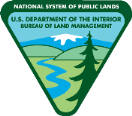 Checklist #21For the National Preparedness Review, you will need to have the following items available for review:GENERAL INFORMATIONKey Code: E = Exceeds Standard, M = Meets Standard, NI = Needs Improvement, NR = Not ReviewedSUPERVISIONKey Code: E = Exceeds Standard, M = Meets Standard, NI = Needs Improvement, NR = Not ReviewedQUALIFICATIONS AND TRAININGKey Code: E = Exceeds Standard, M = Meets Standard, NI = Needs Improvement, NR = Not ReviewedLocation:Date:MM/DD/YYRespondent:First, LastReviewed by:First, LastCHECKLIST ITEM #DOCUMENTATION13Unit aviation plan14State aviation plan4, 10National Aviation Plan16Emergency Response and Search and Rescue Plan6, 8, 17-22Exclusive Use Air Attack Contract18Documents aboard aircraft carrying hazardous materials28Required training29Form 1112-11Interagency Standards for Fire and Fire Aviation Operations BLM Standards for Fire Training and Workforce DevelopmentCHECKLIST ITEM #CHECKLIST REFERENCES25Employee Orientation ChecklistNWCG Standards for Aerial Supervision (PMS 505), NFES 002544ITEMDESCRIPTIONCODEE/M/NI/NRREMARKS1Air crews are familiar with the flight planning sections of the Standards for Aerial Supervision.[NWCG Standards for Aerial Supervision, Ch 6]2Pilot performs a daily preflight check and documents it in the aircraft logbook. [NWCG Standards for Aerial Supervision, Ch 6]3Pilot obtains flight weather data for mission planning purposes. [FAR Part 91.103]4Local dispatch office furnishes the ATGS with adequate information to accomplish missions safely and effectively using the Aircraft Dispatch Form/Resource Order.[RB Ch 19; NAP 3.17]5A preflight briefing is being held prior to every flight that addresses mission objectives, hazards, etc.[RB Ch 16]6Weight and balance are being completed as per agency policy.[EU Air Attack Contract, p. 34]7The base has an established plan for flight dispatch, flight plans, and flight following.[RB Ch 16; NAP 5.9]8Air crew personnel are following dispatch requirements as contained in the aircraft contract.[EU Air Attack Contract]9A local area aerial hazard map is posted and current.[RB Ch 16]10Supervisors and unit are familiar with and receive training as appropriate or per agency requirements.Local security requirements and procedures[NAP 8.6]11ATGS is aware of and meets agency standards, including:Duty limitations Transportation of air crews to and from lodging/eating facilitiesTransportation of air crews/contractors12Air base operations plan is current and available.[NAP 3.3]13The unit aviation plan is current and available.[NAP 3.3]14The state aviation plan is current and available.[NAP 3.3]15Facility includes:[NWCG Standards for Aerial Supervision]Ready room/rest area/lavatoryGear lockers/personal equipment storage areaInternet access and computer stations to accomplish administrative dutiesAdequate connectivity/Wi-Fi for downloading necessary flight information and/or updates16Personnel have been briefed on their responsibilities relative to both the aircraft emergency response and the search and rescue plans.[NAP 5.12]17Required maintenance is performed, approved, and documented.[EU Air Attack Contract]18The following documents are aboard each aircraft:[EU Air Attack Contract, p. 27]U.S. Department of Transportation’s Special Permit Authorization DOT-SP-9198 (DOI & USDA)Title 14 of the Code of Federal Regulations (CFR) air carrier certificate or operating certificateEmergency Response Guidebook (ERG)Standard air worthiness certification19Pay documents and tracking systems are in place. Appropriate personnel are familiar with contract specifications.[EU Air Attack Contract]20Exclusive use contract is signed and available for review.[EU Air Attack Contract] Maintenance schedule and specificationsAvionics NavigationPilot carding and qualifications21Interagency aircraft data card is on-board, signed, and current.[EU Air Attack Contract]22Air attack pilot qualification card is approved for make/model of aircraft being flown, signed and current.[EU Air Attack Contract]ITEMDESCRIPTIONCODEE/M/NI/NRREMARKS23Supervisors are familiar with administrative issues and prepare proper documents as required.Time and attendance (Quicktime)Crew time reportsFire time reportsTravel vouchers/per diem forms (Concur)Accident/injury reporting (CA1/CA2/CA16)/ECOMPCredit card purchases and recordsFleet gas cards24Supervisors are familiar with safety reporting processes as required:Safety Management Information System (SMIS)[RB Ch 7]SAFENET reporting[RB Ch 7]SAFECOM reporting[RB Ch 16]25Employees are provided mandatory safety and health training.[Employee Orientation Checklist]ITEMDESCRIPTIONCODEE/M/NI/NRREMARKS26The Incident Qualifications and Certification System has produced current red cards for all employees.[RB Ch 13]27Unit members have a documentation file for:[RB Ch 13]Current season trainingPast season fire trainingCertifications and experience (hardcopy or electronic)Fire experiencePosition task books initiated appropriate to their training needsPerformance evaluations, if required28Employees are being provided the following mandatory training:Wildland Fire Safety Training Annual Refresher, RT-130[RB Ch 13]Work/rest requirements[RB Ch 7]Defensive driving (if applicable)[RB Ch 2]Driver duty limitations[RB Ch 7]Risk management process[RB Ch 7]CPR[RB Ch 2]First aid[RB Ch 2]Bloodborne pathogens [RB Ch 2]Risk assessments (RA)[RB Ch 2]HAZWOPER – Field Awareness [RB Ch 2]BLM Hazard Communications – GHS[RB Ch 2]Any specific training identified by RA[RB Ch 13]29Procedures are in place to ensure all drivers who drive a government vehicle or drive private or rental vehicles for government business have a valid current state driver’s license and BLM Form 1112-11 on file.[RB Ch 7]